If there is one or more High Risk (H) actions needed, then the risk of injury could be high and immediate action should be taken.Medium Risk (M) actions should be dealt with as soon as possible.   Low Risk (L) actions should be dealt with as soon as practicable.Risk Assessment carried out by: 		Date:	/	/© All Rights Reserved    		Reference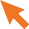 Guidelines for Cleaning Staff on Managing Mould Growth in State Buildings. www.stateclaims.ieGuidelines for Maintenance Staff on Managing Mould Growth in State Buildings. www.stateclaims.ieDepartment of Education and Science Circular 008/2006 Health and Safety Matters – Management of MouldHazardsIs the hazard present?Y/NWhat is the risk?Risk ratingH = HighM = Medium
L = LowControl measuresIs this control in place?Y/NIf no, what actions are required to implement the control?Person responsibleDate action completedMouldLung irritation, sensitisation, adverse health affectsMProcedure for identification and assessment of mould growth in placeMouldLung irritation, sensitisation, adverse health affectsMAll relevant staff are aware of this procedureMouldLung irritation, sensitisation, adverse health affectsMRegular formal inspections, e.g. bi- annual, undertaken to identify moulds or potential causes of mould, e.g. leaks?MouldLung irritation, sensitisation, adverse health affectsMRegular preventative maintenance procedures are in place, including regular visual inspections of the building and areas, for example,Check for signs of water damage or intrusion, dampness, cracks, etc.Check for leaking pipesPipework is insulatedCheck for condensation build upEnsure humidity is less than 60%. Humidity can be reduced by repairing leaks and increasing ventilationEnsure dryers vent externallyCheck extraction ventilation is working correctly and maintained, e.g. in kitchensDamp proof courses checkedCheck gutters are cleared and in good conditionMouldLung irritation, sensitisation, adverse health affectsMGenerate and maintain a log book for regular examination and maintenance of plumbing system(s); gutters and ventilation systemsEnsure that maintenance/checks are occurringHazardsIs the hazard present?Y/NWhat is the risk?Risk ratingH = HighM = Medium
L = LowControl measuresIs this control in place?Y/NIf no, what actions are required to implement the control?Person responsibleDate action completedMouldLung irritation, sensitisation, adverse health affectsMRemediation plan/procedure in place to deal with identified mould problem, for exampleSource of moisture been identified and removed prior to remediationAppropriate PPE and RPE available for persons carrying out cleaning and remediation work (as detailed in reference guide)Staff carrying out cleaning are trained and aware of relevant precautions/ controls required for mould growth greater than 3m2Professional expertise sought if the area covered by mould is greater than 3m2MouldLung irritation, sensitisation, adverse health affectsMSystem in place to deal with incidents of water damage, e.g. flooding, to prevent mould growthMouldLung irritation, sensitisation, adverse health affectsMRecords are kept of all remediation work/ monitoring carried outMouldLung irritation, sensitisation, adverse health affectsMRestricted access to areas of mould growth prior to and during remediation